ATURAN PENULISAN KARYA TULIS ILMIAH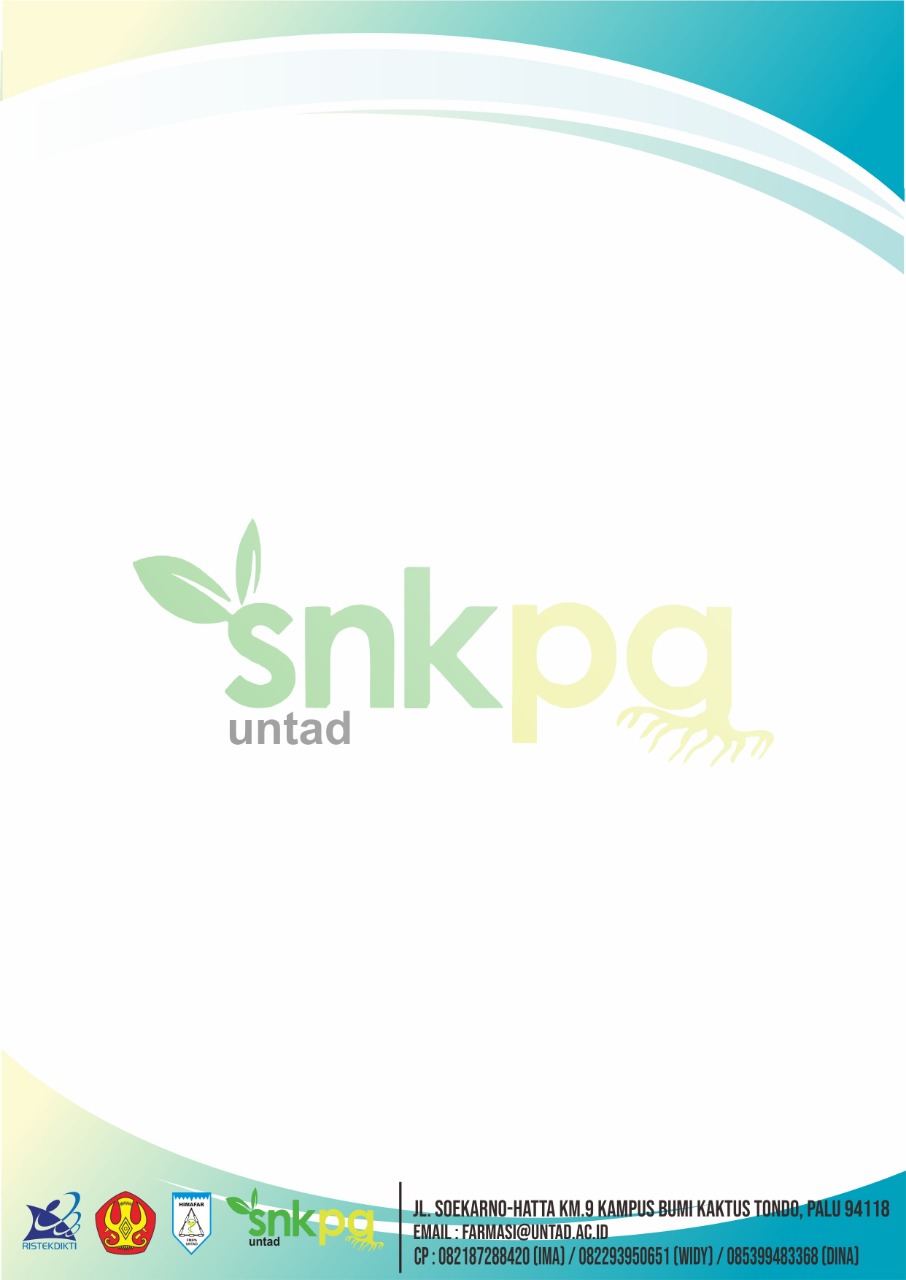 Karya tulis yang dilombakan belum pernah mengikuti kegiatan yang persis atau serupa. Hasil lomba KTI tidak melecehkan atau mengintimidasi SARA (suku, adat, ras, dan agama) ataupun tersirat hal terkait pornografi. Karya tulis ilmiah berisi tentang tema yang diangkat, membahas pokok permasalahan yang terarah/terfokus dan membahas solusi atau penyelesaian dari masalah yang diangkat dalam karya tulis ini. Karya tulis ilmiah harus sesuai dengan Ejaan Yang Disempurnakan (EYD) serta menggunakan Bahasa Indonesia yang baik dan benar, tidak menggunakan singkatan serta menggunakan bahasa yang mudah dipahami. Naskah diketik menggunakan Microsoft Word, tipe huruf Times New Roman, ukuran huruf 12, ukuran kertas A4, panjang tulisan 12-15 baris dan maksimal 30 HALAMAN terhitung mulai dari Bab 1 sampai daftar pustaka dengan format margin 4 cm (atas dan kiri) dan 3 cm (bawah dan kanan). Paragraf baru harus ditulis menjorok ke dalam sebanyak 6 ketukan (0,5 inchi dari margin kiri). Penomoran pada halaman bagian awal seperti kata pengantar, daftar isi dan lain-lain menggunakan angka Romawi seperti i, ii, iii, iv, v dan seterusnya. Penomoran pada halaman bagian inti dari bab pendahuluan hingga bab penutup menggunakan angka Arab seperti 1, 2, 3, 4, 5 dan seterusnya serta diketik disebelah kanan bawah dengan jarak 2 cm dari bawah, 3 cm dari kanan dan ukuran serta tipe disesuaikan dengan teks.Spasi antara judul dan sub bab 2 spasi (berlaku pada lembar pengesahan, lembar pernyataan, kata pengantar, daftar isi, daftar gambar / tabel / lampiran serta abstrak), spasi antara sub bab dengan sub bab yang lain 1 spasi, dan antara paragraf dengan paragraf yang lainnya tidak dispasi. Apabila mencantumkan tabel dan gambar harus ada keterangan terkait masing-masing tabel/keterangan tersebut. Pada babak penyisihan, panitia menerima dalam bentuk karya tulis ilmiah dalam bentuk soft copy.Karya tulis ilmiah dalam bentuk soft copy dikumpul ke email semnasfarmasiuntad@gmail.com dalam bentuk PDF. Format untuk soft file yang akan dikirimkan ke email dalam bentuk PDF yaitu : LKTI_SNKPA2019/Nama Ketua Kelompok/Asal Universitas/Judul LKTI Apabila peserta tidak mematuhi atau terdapat ketidaksesuaian dengan ketentuan yang berlaku dapat menyebabkan pengurangan poin pada penilaian. Apabila peserta mengirim karya tulis ilmiahnya melewati dari jadwal pengumpulan maka dianggap mengundurkan diri. Panitia berhak mempublikasikan hasil karya ilmiah dengan tetap mencantumkan nama penulis/peserta. Keputusan juri tidak dapat diganggu gugat. 